Appendix 3: Sådan gør du på klinikkerne – Institut for Odontologi og Oral sundhed Appendix 3, fortsatFør første og efter sidste patient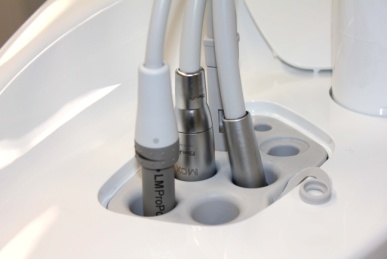 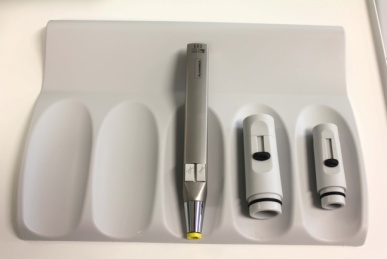 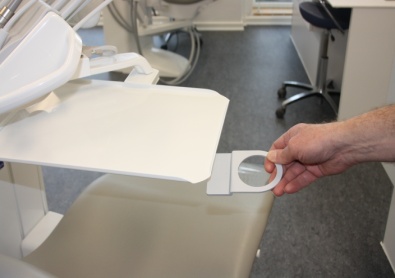 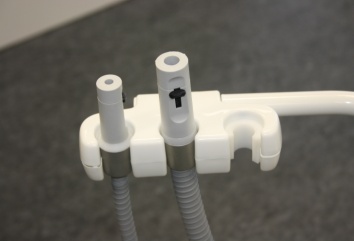 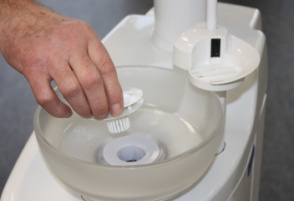 Før første patientAlmindelig håndvask og hånddesinfektionFjern de roterende instrumenter, scaler og 
trefunktions-sprøjte fra instrument-skylleholderenHygiejnecover, sugehaner, affaldskrusholder og 
fontænefilter monteresAlle overflader aftørres med en desinfektionsserviet, se punkt 5
  Efter sidste patient:Hygiejnecover, affaldskrusholderen, fontænefilter og sugehaner afmonteres og afleveres i modtagerummet2. Før patienten kommer
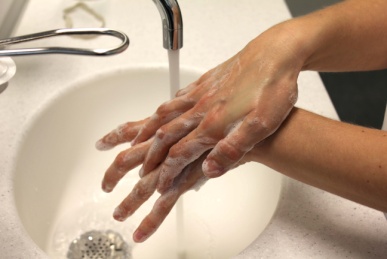 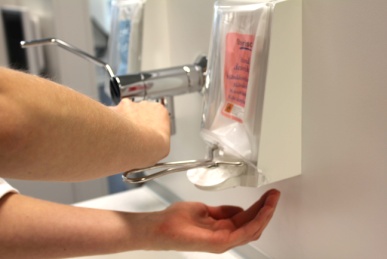 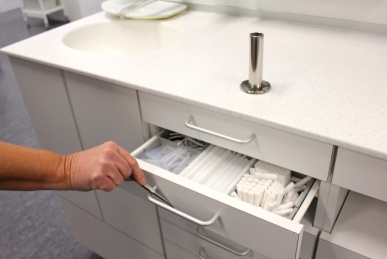 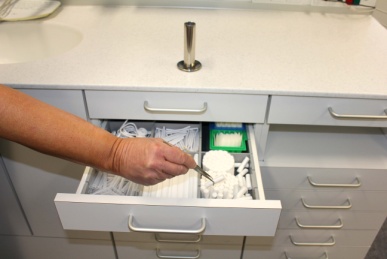 
Tasker placeres i taskeskabJournal hentes og læses.HånddesinfektionBakke materiale til opdækning hentes.Løft låget på kassette, tag en pincet og læg låg på igen. Pincetten anbringes i pincetholderen på bordpladen. Denne pincet bruges til at tage fra skuffer og skab. Barriereafdækning af nakkestøtte og trefunktionssprøjte 3. Patienten hentes
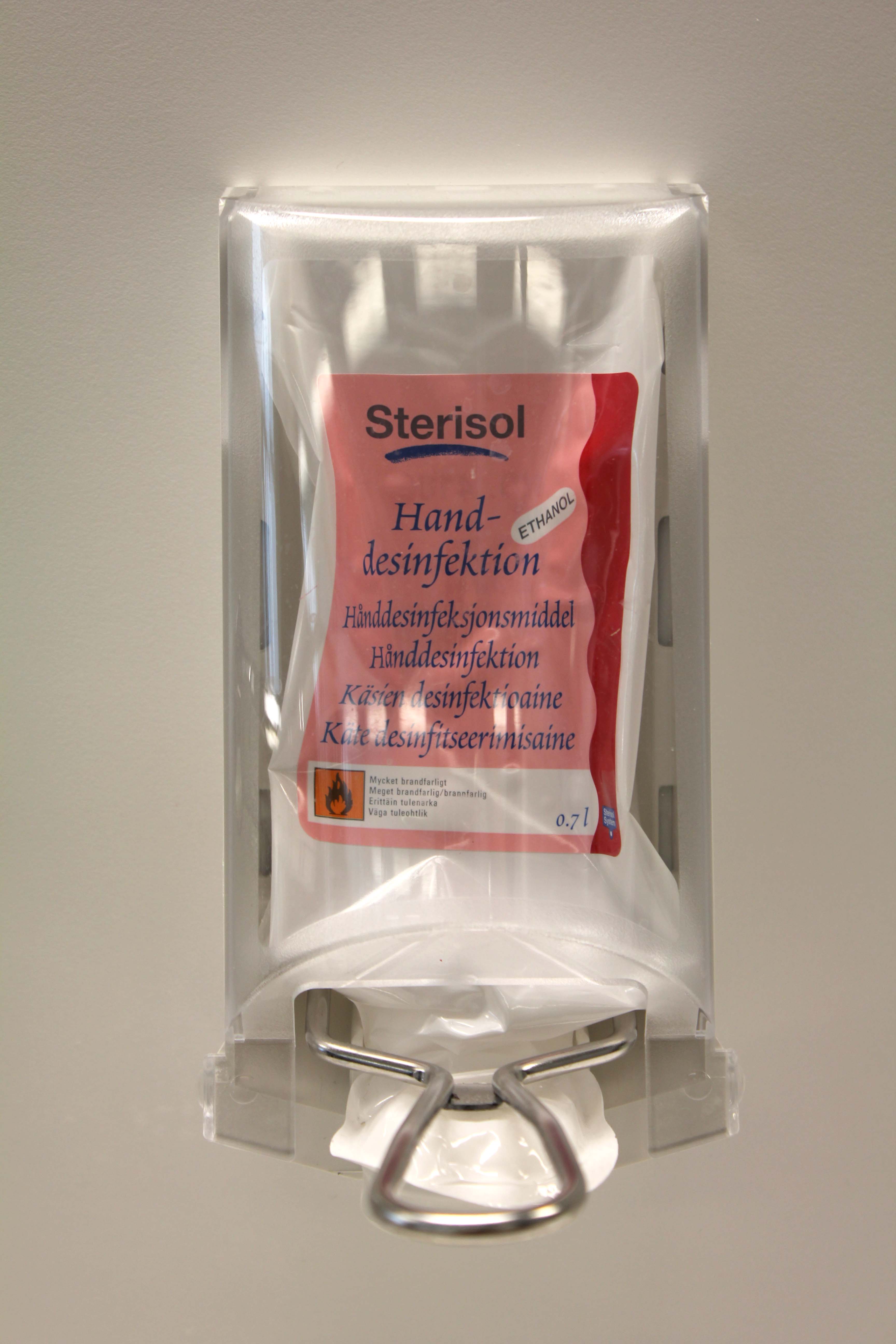 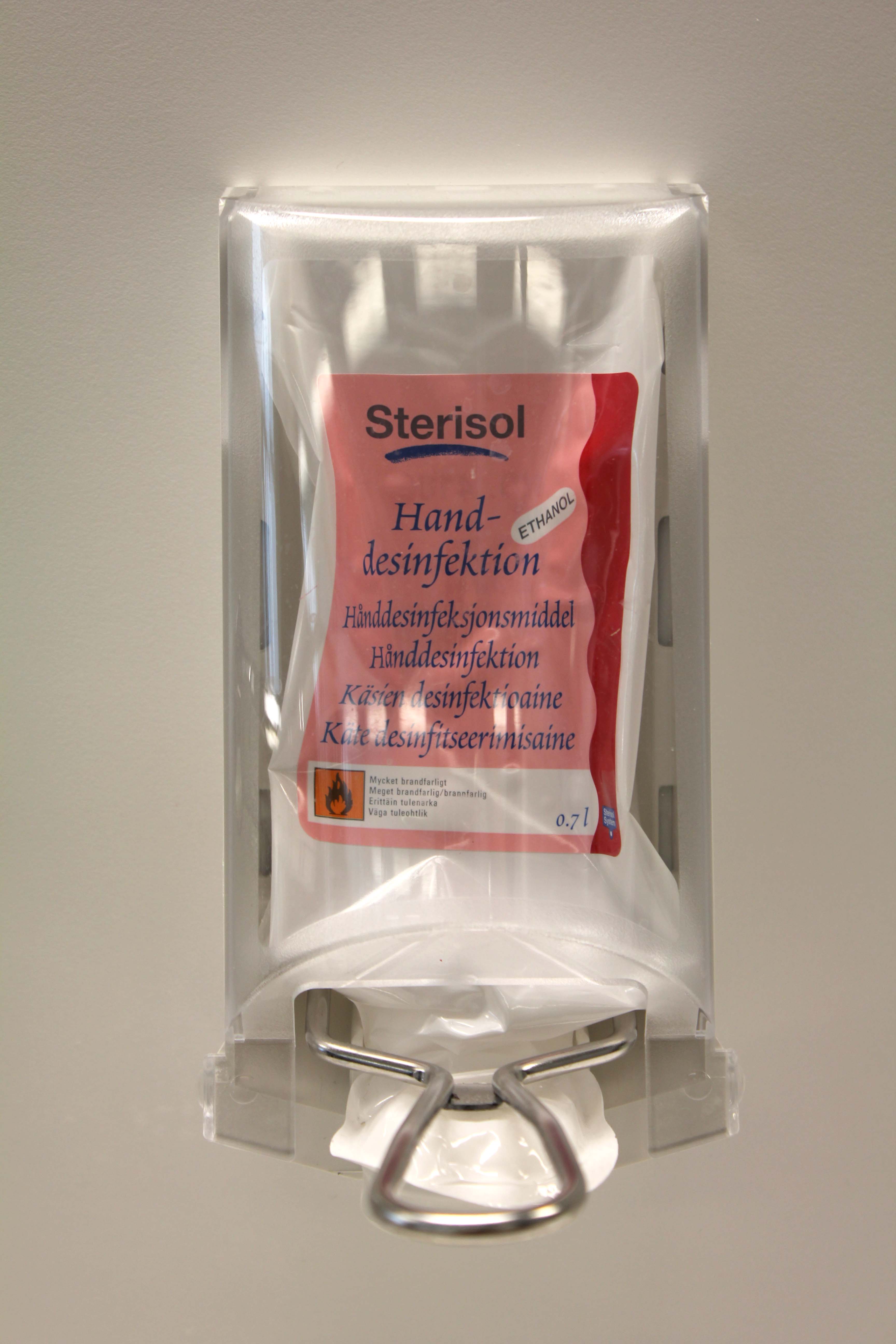 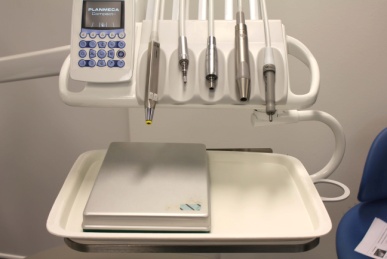 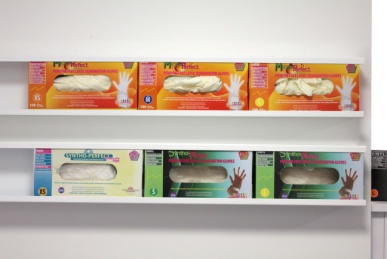 HUSK!!At henvise patienterne til garderobeskab og knagerække på gangen, hvis de medbringer overtøj.Patienten forsynes med en servietVandglasset fyldes, spytsug monteres.Hånddesinfektion, handskerPatientstolen og lys indstilles.Kassetten åbnes, vinkelstykke og turbine, trefunktions-sprøjtespidsen, scalerhylstermonteres – efter behovOBS! Hver gang stoleenheden forlades under patientbehandlingen, tages handsker af og hænderne desinficeres4. Efter behandlingen
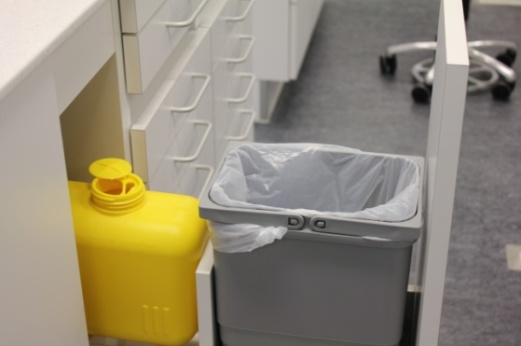 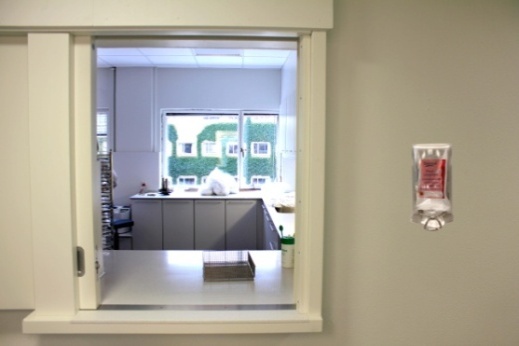 Engangsartikler lægges i affaldsbeholder, som tømmesKanyler/tubuler og objektglas opsamles i gul risikoboksBor, rodspiraler m.m. sættes/lægges tilbage i hhv holder og petriskåle.Alle instrumenter lægges tilbage i kassetten, bøjlen lukkes, låget sættes på og håndklæde lægges oven på låget.Alt brugt ”gods” anbringes på bakken, handskerne tages af og bakken afleveres i modtagerummet.Indpakkede instrumenter, der er lagt frem men ikke har været i brug, skal også afleveres i modtagerummet.Hænderne desinficeres afslutningsvis ved modtagerummetEngangsartikler lægges i affaldsbeholder, som tømmesKanyler/tubuler og objektglas opsamles i gul risikoboksBor, rodspiraler m.m. sættes/lægges tilbage i hhv holder og petriskåle.Alle instrumenter lægges tilbage i kassetten, bøjlen lukkes, låget sættes på og håndklæde lægges oven på låget.Alt brugt ”gods” anbringes på bakken, handskerne tages af og bakken afleveres i modtagerummet.Indpakkede instrumenter, der er lagt frem men ikke har været i brug, skal også afleveres i modtagerummet.Hænderne desinficeres afslutningsvis ved modtagerummetRengøring efter hver patient
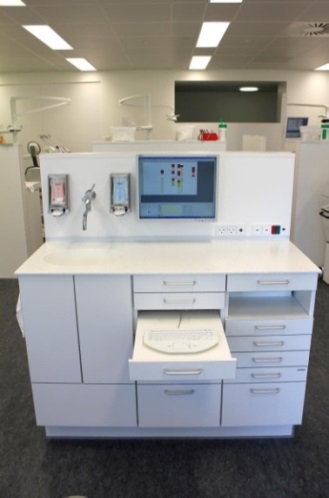 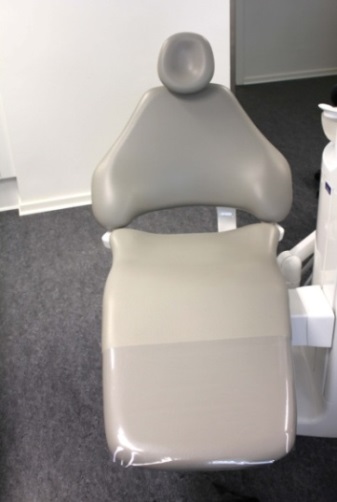 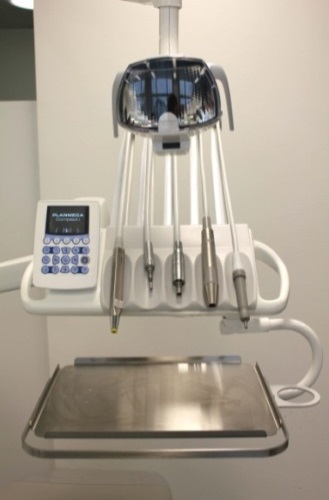 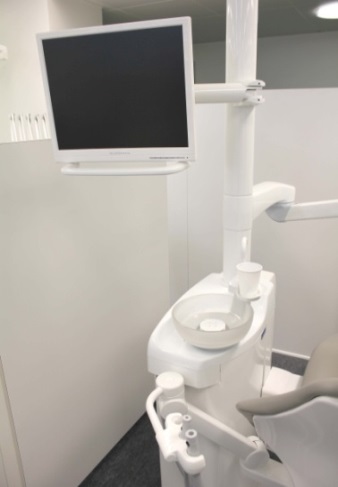 Synligt blod aftørres med en desinfektionsservietAlle overflader aftørres med en desinfektionsserviet, i følgende rækkefølge:Tastatur, skærm, bordplade, udtrækspladePatientstolen, nakkestøtte, ryg, sædeOperationslampe, top - ophængte instrumenter, instrumentbro, hygiejne cover på begge sider, kontrolpanel, skærm, instrument bakkeholder og affalds krusholder. Holder til vandkrus, vandkrusfylder, håndtag til sugeslanger og øverste del af sugeslange, samt fontænekantSkyl fontænen ved at trykke på tasten til fontæneskyl.Rengøring efter endt arbejdsdag: Se særskilt instruksSynligt blod aftørres med en desinfektionsservietAlle overflader aftørres med en desinfektionsserviet, i følgende rækkefølge:Tastatur, skærm, bordplade, udtrækspladePatientstolen, nakkestøtte, ryg, sædeOperationslampe, top - ophængte instrumenter, instrumentbro, hygiejne cover på begge sider, kontrolpanel, skærm, instrument bakkeholder og affalds krusholder. Holder til vandkrus, vandkrusfylder, håndtag til sugeslanger og øverste del af sugeslange, samt fontænekantSkyl fontænen ved at trykke på tasten til fontæneskyl.Rengøring efter endt arbejdsdag: Se særskilt instruksRengøring efter hver patient
Synligt blod aftørres med en desinfektionsservietAlle overflader aftørres med en desinfektionsserviet, i følgende rækkefølge:Tastatur, skærm, bordplade, udtrækspladePatientstolen, nakkestøtte, ryg, sædeOperationslampe, top - ophængte instrumenter, instrumentbro, hygiejne cover på begge sider, kontrolpanel, skærm, instrument bakkeholder og affalds krusholder. Holder til vandkrus, vandkrusfylder, håndtag til sugeslanger og øverste del af sugeslange, samt fontænekantSkyl fontænen ved at trykke på tasten til fontæneskyl.Rengøring efter endt arbejdsdag: Se særskilt instruksSynligt blod aftørres med en desinfektionsservietAlle overflader aftørres med en desinfektionsserviet, i følgende rækkefølge:Tastatur, skærm, bordplade, udtrækspladePatientstolen, nakkestøtte, ryg, sædeOperationslampe, top - ophængte instrumenter, instrumentbro, hygiejne cover på begge sider, kontrolpanel, skærm, instrument bakkeholder og affalds krusholder. Holder til vandkrus, vandkrusfylder, håndtag til sugeslanger og øverste del af sugeslange, samt fontænekantSkyl fontænen ved at trykke på tasten til fontæneskyl.Rengøring efter endt arbejdsdag: Se særskilt instruks